Ålands lagtings beslut om antagande avLandskapslag om ändring av landskapslagen om produktion av genetiskt modifierade växter	I enlighet med lagtingets beslut	upphävs 20 § 4 mom. landskapslagen (2013:39) om produktion av genetiskt modifierade växter, sådant momentet lyder i landskapslagen 2019/18, samt	ändras lagens 18 § och 20 § 3 mom. som följer:18 §Utlämnande av uppgifter	Utan hinder av sekretessbestämmelser får uppgifter som erhållits under tillsynen lämnas ut till åklagar- och polismyndigheter för utredande av brott.	Om handlingars och uppgifters offentlighet gäller i övrigt vad som föreskrivs i offentlighetslagen (:) för Åland.20 §Offentliggörande, användning och utlämnande av registeruppgifter- - - - - - - - - - - - - - - - - - - - - - - - - - - - - - - - - - - - - - - - - - - - - - - - - - - -	Uppgifter ur registret får lämnas ut av landskapsregeringen i enlighet med bestämmelserna i offentlighetslagen för Åland.__________________	Denna lag träder i kraft den__________________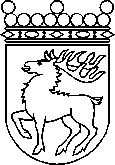 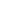 Ålands lagtingBESLUT LTB 32/2021BESLUT LTB 32/2021DatumÄrende2021-03-24LF 8/2020-2021	Mariehamn den 24 mars 2021	Mariehamn den 24 mars 2021Bert Häggblom  talmanBert Häggblom  talmanKatrin Sjögren  vicetalmanRoger Nordlundvicetalman